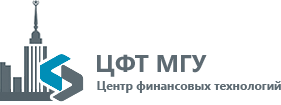 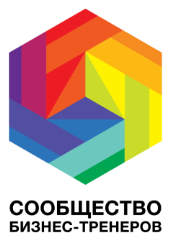 I Всероссийский Конкурс «Мастер бизнес-тренинга»                         Лучший Бизнес-Тренинг = Концепт Науки + Искусство МастераФевраль – апрель 2017 годаОрганизатор Конкурса  ООО Центр финансовых технологий МГУ имени М.В. Ломоносова при поддержке Научного парка Московского государственного университета им. М.В Ломоносова, Студенческого Совета МГУ, Некоммерческого партнерства «Сообщество бизнес-тренеров»Сегодня формат краткосрочного обучения крайне популярен. Тренинги по развитию профессиональных компетенций (бизнес-тренинги), лидерству, личностному росту, командообразованию, стали частью  самосовершенствования  многих людей.  В век скоростей и технологического прогресса, когда  процессы изменений в нашей жизни измеряются неделями, а то и днями, обойти вопросы краткосрочного обучения становится невозможно. А их сегодня достаточно для того, чтобы задуматься -  Кто обучает? Чему обучают? Как обучают? Все это стало основой для организации и проведения Всероссийского конкурса «Мастер бизнес-тренинга», презентация которого состоялась 15.12.2016 года в Высшей школе современных социальных наук (факультет) МГУ имени М. В. Ломоносова.Конкурс решает задачи, которые помогли бы выявить не только уровень мастерства тренеров и дать объективную оценку качества тренерского мастерства, но и выявить применение в  тренингах и бизнес-тренингах достижений в различных областях научно-практических знаний, образования и инноваций. Создать условия и возможности для профессионального развития и становления  специалистов по краткосрочному обучению (тренеров). Рассмотреть варианты повышения уровня мастерства опытных тренеров и возможность обеспечения каждого сектора жизненного цикла бизнеса инновационными образовательными технологиями. Одной из самых важных задач Конкурса является обеспечить гласность достижений специалистов по краткосрочному обучению.В конкурсе приняли участие 34 бизнес-тренера из разных городов России – Владимира, Краснодара, Якутска, Перми, Тюмени, Набережных Челнов, Нижнего Новгорода, Омска, Калуги, Москвы и Московской области. Очный формат финального тура - представление демоверсий тренингов, состоялось 12 и 15 апреля на базе Библиотеки искусств имени А.П. Боголюбова. Было представлено 22 демоверсии. Подведение итогов первого конкурса проходило с 01 апреля по 17 апреля 2017 года. 18 апреля 2017 года состоялось последнее заключительное мероприятие конкурса на базе Научного парка МГУ – награждение участников. Участникам, прошедшим второй и вышедшим на третий тур, были вручены дипломы участника конкурса – 22 диплома. Победителями стали 12 участников в разных номинациях.Благодаря конкурсу профессионалы получили настоящую площадку для общения. Каждый тренер получил обратную связь и от членов жюри и от экспертов. 	Орг. комитет конкурса